СогласованоЗаместитель директора по ВР  ________ /М.А. Токарев «       »_____________2021года	Утверждаю Директор МБОУ «СШ № 62»          ___________  /Е.В. Тимофеев Приказ № ____от  «       »_____________2021 годаСогласованоРуководитель структурного подразделенияДополнительного образования ________ /О.Е. Коваль«       »_____________2021годаУСТАВ 
ВОЕННО – ПАТРИОТИЧЕСКОГО   ДЕТСКОГО ОБЪЕДИНЕНИЯ «ЮНАРМИЯ»МБОУ «Средняя школа № 62» Свердловского района города Красноярска1. Общие положения Военно-патриотическое объединение «ЮНАРМИЯ»,  далее ВПО «ЮНАРМИЯ» - детское, молодежное общественное объединение, созданное в образовательном учреждении муниципальное бюджетное общеобразовательное учреждение «Средняя школа № 62» (далее МБОУ «СШ № 62) с целью развития дополнительного образования военно-патриотического направления и поддержки всероссийского военно-патриотического детского общественного движения «ЮНАРМИЯ», выявление активных, способных и талантливых обучающихся, заинтересованных в собственном развитии,  а также с целью создания из их числа актива – юнармейского отряда «РеКРУТЫ».Цели и задачи ВПО «ЮНАРМИЯ» совпадают  с целями и задачами ВВПОД «ЮНАРМИЯ» в том числе инициативы в изучении истории отечественного воинского искусства, вооружения и воинского костюма, освоения воинских профессий, подготовки молодежи к службе в Вооруженных Силах и других силовых структурах, а также подготовки к дальнейшему поступлению в высшие образовательные учреждения МО, МВД, ФСО, ФСБ Российской Федерации. 1.2.Военно-патриотическое объединение создается при школе и является добровольным, демократическим объединением школьников, созданным для проведения совместного досуга и занятий по военно-патриотическому воспитанию на основе общеразвивающей общеобразовательной программы дополнительного образования. 1.3. Деятельность ВПО «ЮНАРМИЯ» осуществляется в соответствии с Конституцией Российской Федерации, федеральными законами – «Об общественных объединениях», «О воинской обязанности и военной службе», «О государственной поддержке молодежных и детских общественных объединений», Указом Президента Российской Федерации от 16.05.1996 N 727 «О мерах государственной поддержки общественных объединений, ведущих работу по военно-патриотическому воспитанию молодежи», настоящим Положением и другими нормативными правовыми актами.3адачи ВПО «ЮНАРМИЯ»  Задачами ВПО «ЮНАРМИЯ» являются:2.1. Воспитание у членов объединения любви к Родине на лучших традициях служения Отечеству. 2.2. Реализация государственной молодежной политики в сфере нравственного                                    и патриотического воспитания и совершенствование работы по патриотическому воспитанию молодежи. 2.3. Сохранение, преумножение славных традиций Российского воинства.2.4. Привлечение внимания к героическому и историческому прошлому России                                   и увековечивание памяти погибших защитников Отечества.2.5. Содействие в подготовке молодежи к военной службе. 2.6. Развитие технических и военно-прикладных видов спорта. 2.7. Формирование у подростков активной жизненной позиции.Пропаганда здорового образа жизни через участие в спортивных мероприятиях.З. Основные направления деятельности ВПО «ЮНАРМИЯ»- духовно-нравственное, патриотическое и физическое воспитание молодежи;- создание молодежной среды, способствующей духовному, творческому развитию личности;- профессиональная ориентация молодежи;- изучение истории России и всестороннее знакомство с военно-патриотическими традициями российской армии;- подготовка молодежи к службе в Вооруженных силах РФ;- проведение поездок и туристических походов по культурным местам г.Красноярска;- участие, организация и проведение военно-спортивных игр, соревнований, конкурсов;- профилактическая деятельность по предупреждению наркомании и алкоголизма, экстремистской и террористической деятельности среди молодежи;- участие в вахтах памяти; содержании мемориалов и памятников воинской славы и уходе за ними.- информационно - издательскую деятельность в области развития гражданственности                              и патриотизма молодежи в социальных сетях. - участие в акциях и мероприятиях по оказанию шефской помощи и памятных вечеров, посвященных ветеранам Великой Отечественной войны, труда                                                и правоохранительных органов; семьям военнослужащих, погибших при исполнении воинского долга.4. Структура  ВПО «ЮНАРМИЯ», его органы управления 4.1. Управление объединением «ЮНАРМИЯ»  осуществляется руководителем объединения «ЮНАРМИЯ», назначаемым приказом директора МБОУ СШ № 62.4.2. Руководитель объединения проводит занятия по программе обучения дополнительного образования из расчета 6 часов в неделю, общие собрания членов объединения, планирует работу объединения и осуществляет подготовку, материальное обеспечение  и проведение мероприятий.4.3. Для решения текущих задач и руководства работой объединения в помощь руководителю избирается  Актив ВПО «ЮНАРМИЯ» юнармейский отряд «РеКРУТЫ» в составе от 6 до 11 человек, который является органом самоуправления.4.4.В состав совета входят:  - руководитель военно-патриотического клуба;  - 6 -11 избранных из числа  обучающихся;  4.5. Отряд «РеКРУТЫ» избирается голосованием на общем собрании членов объединения сроком на один год, с требованием голосов более 50 процентов членов объединения «ЮНАРМИЯ»  может быть переизбран досрочно. К избранным предъявляется обязательное прохождение образовательной программы и сдачи нормативов на «хорошо» и «отлично», быть участником городских военно-патриотических мероприятий и сообществ, клубов, иметь высокие результаты и положительную характеристику от классного руководителя по месту учёбы.4.4. Актив объединения «РеКРУТЫ» собирается не реже одного раза в месяц.4.5. В компетенцию Актива входит:- рассмотрения заявлений кандидатов на вступление в Актив «РеКРУТЫ» новых членов и кандидатов на вступление в ВВПОД «ЮНАРМИЯ»;- рассмотрение вопроса и принятие решения о выведении членов Актива «РеКРУТЫ» из состава Актива;-рассмотрение вопроса и принятие решения об объединении ВПО «ЮНАРМИЯ»;-участие в составлении плана мероприятий для предварительной адаптации молодежи к службе в армии.4.6. Общее собрание членов Актива ВПО, правомочное решать любые вопросы его жизнедеятельности, в том числе:- активно участвовать в проведении работы, отвечающей целям и задачам патриотического направления;-  осуществлять деятельность по привлечению в Объединение новых членов;-  принимать план работы Объединения;- принимать решение о проведении и участии в акциях, мероприятиях, торжественных собраниях и др.4.7. Собрание проводится не реже одного раза в четверть. Решения собрания принимаются простым большинством голосов.4.8. Программой подготовки ВПО «ЮНАРМИЯ» предусмотрена двухуровневая структура и двухгодовое обучение:1 год обучения 11-17 лет для школьников по программе дополнительного образования в составе 10-12 человек;2 год обучения 12-18 лет для школьников по программе дополнительного образования в составе 10-12 человек;Актив «РеКРУТЫ» для школьников и учащихся в возрасте 14-18 лет составляется отдельная программа подготовки к участию в военно-патриотических мероприятиях районного, городского, краевого уровня и участию в военно-патриотических клубах, центров.5.Права и обязанности членов ВПО «ЮНАРМИЯ»5.1. Членом объединения «ЮНАРМИЯ» могут быть граждане РФ в возрасте от 11 до 18 лет, годный по состоянию здоровья, признающие настоящий Устав, разделяющий цели и задачи объединения, изъявившие желание активно участвовать в работе объединения в соответствии с установленным планом и программой военно-патриотического воспитания и дополнительного образования, соблюдающие дисциплину и принявшие торжественную клятву ВВПОД «ЮНАРМИЯ»  и регулярно участвующие в его деятельности, посещающие занятия не менее 64 часов в год. 5.2. Вступление в члены ВПО  осуществляется на добровольной основе по личному письменному заявлению законных представителей и обязательной регистрации в системе дополнительного образования «НАВИГАТОР» Красноярского края. Граждане РФ, не достигшие 14 летнего возраста, могут быть в объединении только при подаче письменного заявления одного из родителей и характеристики с места учебы.Предпочтение отдается лицам мужского пола.Общее количество членов объединения определяется учредителями.5.3. Прием в члены Актива ВПО, отказ от приема и исключение из Актива ВПО осуществляется Активом ВПО «РеКРУТЫ», руководителем ВПО «ЮНАРМИЯ» и руководителем структурного подразделения дополнительного образования. Запись в ВПО «ЮНАРМИЯ» осуществляется по системе дополнительного образования «НАВИГАТОР».5.4. Члены объединения «ЮНАРМИЯ» имеют право:- на защиту со стороны организации;- на участие в выборах органов самоуправления и на избрание в любой из них;- на выражение мнения по любому вопросу;- на членство в других организациях, чьи цели не противоречат целям военно-патриотического клуба;-  на добровольный выход из объединения;принимать участие в мероприятиях ВПО «ЮНАРМИЯ» его занятиях;- принимать участие в общих собраниях объединения «ЮНАРМИЯ»  с правом решающего голоса;- вносить предложения по совершенствованию работы объединения;- избирать и быть избранным в Актив объединения «РеКРУТЫ» по достижении 14 летнего возраста;- пользоваться имуществом объединения ВПО «ЮНАРМИЯ»;- носить униформу и символику объединения (Приложение 1 и 2);- получать характеристику - рекомендацию при проявлении определенных способностей для поступления на службу в ряды Вооруженных сил РФ и в учебные заведения МО РФ.5.5. Члены объединения ВПО «ЮНАРМИЯ»  обязаны:- соблюдать настоящее Положение, проявлять инициативу в работе объединения;- соблюдать при проведении мероприятий объединения ВПО «ЮНАРМИЯ» дисциплину и технику безопасности, поддерживать дисциплину и порядок;- совершенствовать свою общеюнармейскую и физическую подготовку, воспитывать в себе и окружающих активную жизненную позицию;заботиться о повышении авторитета объединения, о пополнении его рядов;- бережно и аккуратно относиться к имуществу объединения ВПО «ЮНАРМИЯ», принимать все меры к обеспечению его сохранности.6.Документация объединения6.1. В клубе должна иметься следующая документация:- перспективный план работы на год Актива ВПО «ЮНАРМИЯ» юнармейского отряда «РеКРУТЫ», утвержденный администрацией  школы;- программы, учебные планы работы объединения на весь срок занятий;- учебный журнал Руководителя юнармейского отряда;- журнал по технике безопасности;- протоколы соревнований;- папка – портфолио юнармейцев;- личные Тетради юнармейцев;- книжки юнармейцев.7.Форма одежды, символика и текст клятвы ВПО «ЮНАРМИЯ»7.1.Объединение имеет свою символику. Символика клуба утверждается общим собранием руководителей объединения «ЮНАРМИЯ» и утверждается директором школы.7.2. В целях привития навыков ношения войсковой формы, повышения дисциплины и организованности для членов клуба вводится единая форма одежды по образцу военной унифицированной формы камуфлированной расцветки для повседневных занятий и полевых выходов, юнармейской формы для участия в официальных юнармейских мероприятиях.7.3. Ношение вышеуказанной формы предусматривается на занятиях по военной и строевой подготовке, а также при участии в общественных, праздничных и массовых мероприятиях.7.4. Для занятий спортом предусматривается спортивная одежда.7.5. Совместно с ношением установленной формы предусматривается ношение символики ВВПОД «ЮНАРМИЯ» и символики Актива ВПО «ЮНАРМИЯ» юнармейского отряда «РеКРУТЫ» — на форме и в виде флагов, вымпелов и другое.7.6. Клятва члена ВПО «ЮНАРМИЯ» совпадает с официальной клятвой ВВПОД «ЮНАРМИЯ». Текст клятвы подразумевает применение её при принятии гражданина РФ в члены ВПО «ЮНАРМИЯ» и при официальном вступлении в ВВПОД «ЮНАРМИЯ»..8. Материально - техническое обеспечение деятельности ВПО «ЮНАРМИЯ». 
8.1. Деятельность ВПО «ЮНАРМИЯ» обеспечивается за счет средств:8.1.1.Образовательного учреждения.8.1.2. Добровольных пожертвований, дарений и иных взносов граждан, учреждений, предприятий и организаций-спонсоров, а также других привлеченных средств, аккумулируемых на счете  образовательного учреждения, в том числе привлеченных за счет проектной деятельности или грантов.8.2. Использование ВПО учебно-материальной базы воинских частей, военно-учебных заведений, а также передача для ВПО (на баланс ОУ) снятых с производства, списанных и неиспользуемых в войсках военного имущества, обмундирования, техники осуществляется по договоренности с командованием воинских частей в соответствии с действующим законодательством. 
8.3. Учебно-материальная база образовательных учреждений, организаций, осуществляющих подготовку молодежи к военной службе, может использоваться ВПО в реализации уставных задач на договорной основе в установленном порядке.8.4. Школа производит доплату учителю за руководство объединения согласно Устава, за педагогическую деятельность в качестве педагога дополнительного образования, из стимулирующего фонда за высокие результаты воспитанников ВПО «ЮНАРМИЯ».8.5. Военно-патриотическое объединение «ЮНАРМИЯ» размещается в здании  МБОУ СШ № 62 Свердловского района г.Красноярска. 8.6.Имущество объединения хранится в специально отведенном помещении и находится в ведении руководителя военно-патриотического объединения. Материальную ответственность за сохранность имущества объединения несет его руководитель.9. Поддержка деятельности ВПО «ЮНАРМИЯ» 
9.1. Администрация МБОУ СШ № 62 оказывает всестороннюю поддержку деятельности ВПО по формированию гражданской ответственности и патриотизма детей и подростков; 9.1.1. Разрабатывает нормативные правовые акты по поддержке деятельности ВПО. 
9.1.2. Организуют и проводят учебно-методические сборы руководителей ВПО. 
9.1.3. Издают информационные, учебно-методические материалы, наглядные пособия, выпускают видеофильмы о деятельности объединения по духовно - нравственному и гражданско-патриотическому воспитанию молодежи. 9.1.4. Содействуют в установлении военно-шефских связей ВПО с организациями, предприятиями, творческими, трудовыми коллективами. 9.1.5. Участвуют в подготовке и реализации учебных программ, семинаров, конкурсов, соревнований, сборов, стажировок и других мероприятий ВПО, направленных на развитие гражданственности и патриотизма.9.2. Военные комиссариаты: 9.2.1. Информируют допризывников о деятельности ВПО. 
9.2.2. Учитывают профиль подготовки воспитанников ВПО при определении вида и рода войск Вооруженных Сил, а также других войск, воинских формирований и органов при их призыве на военную службу.9.3. Рекомендуют юношей, отслуживших военную службу и прошедших подготовку в ВПО, для поступления в высшие учебные заведения.10. Учредителями объединения являются:- МБОУ СШ № 62 Свердловского района города Красноярска.11. Реорганизация и прекращение деятельности ВПО «ЮНАРМИЯ»11.1. Деятельность ВПО «ЮНАРМИЯ» и Актива юнармейского отряда «РеКРУТЫ» может быть прекращена путем ликвидации по решению общего собрания Актива или администрации школы.11.2.  Решение собрания о реорганизации или ликвидации Актива юнармейского отряда «РеКРУТЫ» считается принятым, если за него проголосовало не менее двух третей от общего числа участников собрания и подтверждено локальным актом.Приложение:1.    Клятва ВПО «ЮНАРМИЯ»2.    Образец формы одежды ВПО «ЮНАРМИЯ»3.    Образцы символики ВПО «ЮНАРМИЯ» и знаки различия членов актива юнармейского отряда «РеКРУТЫ».4.    Образец заявления для вступления в члены ВПО «ЮНАРМИЯ»5.    Анкета кандидата в члены ВПО «ЮНАРМИЯ»Руководитель  военно-патриотического объединения«ЮНАРМИЯ» 								       	     В.П. ПочепневПриложение №1ТЕКСТ ТОРЖЕСТВЕННОЙ КЛЯТВЫЧЛЕНОВ ВОЕННО-ПАТРИОТИЧЕСКОГО ОБЪЕДИНЕНИЯ  «ЮНАРМИЯ»Я (Фамилия, Имя), вступая в ряды военно-патриотического объединения «ЮНАРМИЯ» перед лицом своих товарищей торжественно клянусь:  Быть честным, дисциплинированным и исполнительным курсантом.  Неукоснительно соблюдать Устав объединения, и требовать этого от моих товарищей.  Точно и в срок выполнять приказы и требования моих преподавателей, командиров и старших.  Добросовестным трудом на учебном поприще служить своей Родине – России.  Уважать и почитать моих родителей, учителей и старших, проявлять заботу о младших.  Настойчиво овладевать знаниями и умениями в предложенных мне дисциплинах и помогать в этом моим товарищам.  Укреплять физическое здоровье.  На славных примерах ратных подвигов наших отцов и дедов, учиться мужеству и беззаветному служению Отечеству.   Если же я нарушу эту свою торжественную клятву, то пусть меня постигнут позор и презрение моих товарищей.Приложение №2 Форма одежды курсанта ВПО «ЮНАРМИЯ»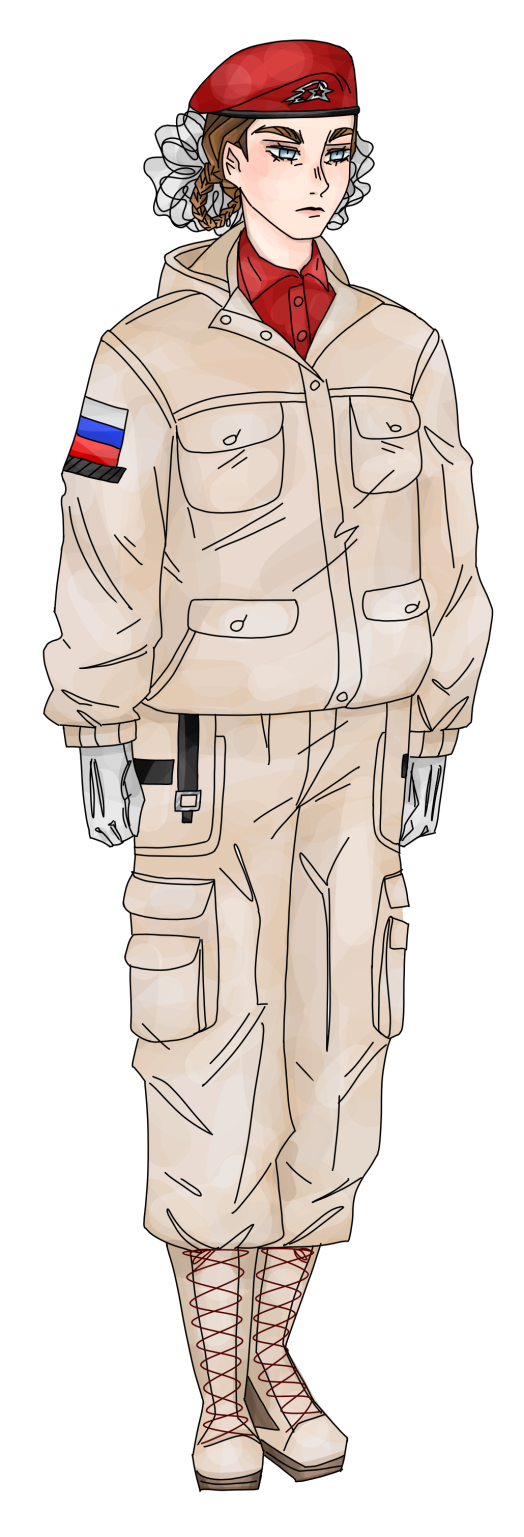 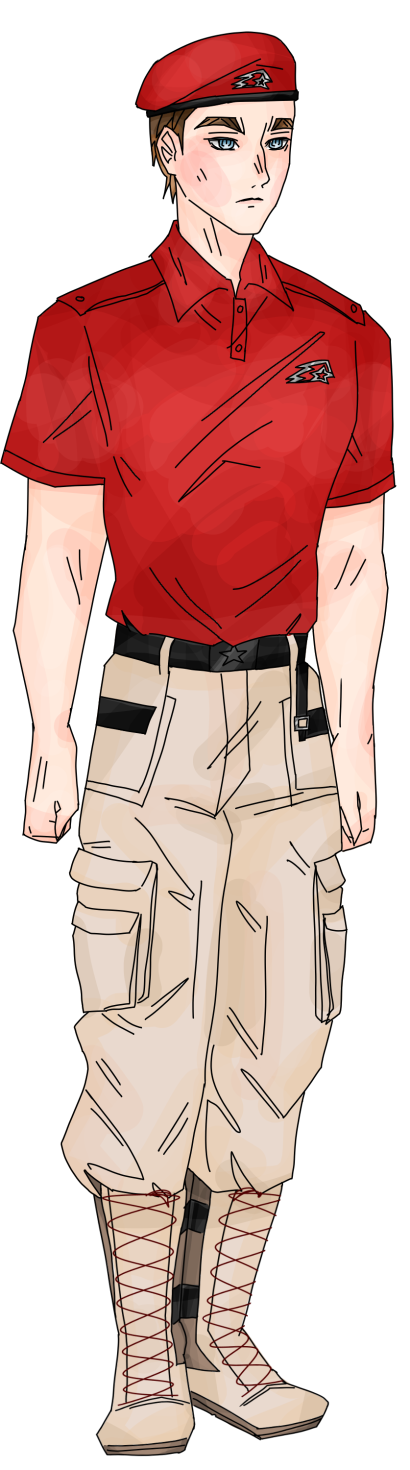 Приложение №3Эмблема Актива юнармейского отряда ВПО «ЮНАРМИЯ»«РеКРУТЫ»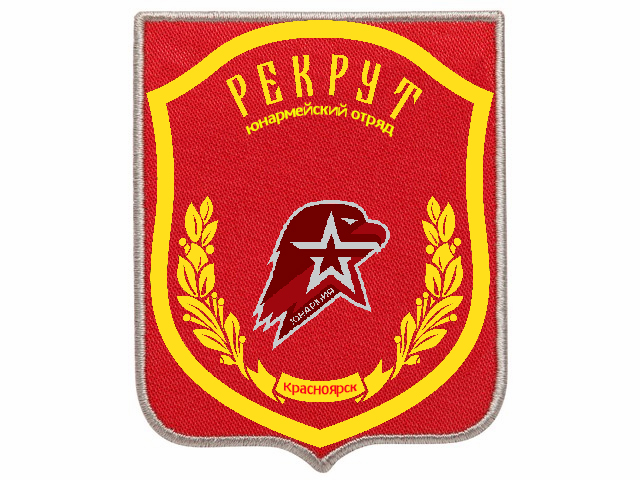   Паспорт военно-патриотического объединения «ЮНАРМИЯ»1.Место расположения: МБОУ СШ № 62 Свердловского района города Красноярска.2.Задачи военно-патриотического объединения «ЮНАРМИЯ»Задачами ВПО являются:Воспитание у членов объединения любви к Родине на лучших традициях служения Отечеству. Реализация государственной молодежной политики в сфере нравственного  и патриотического воспитания и совершенствование работы по патриотическому воспитанию молодежи. Сохранение, преумножение славных традиций Российского воинства.Привлечение внимания к героическому и историческому прошлому России  и увековечивание памяти погибших защитников Отечества.Содействие в подготовке молодежи к военной службе. Развитие технических и военно-прикладных видов спорта. Формирование у подростков активной жизненной позиции.Пропаганда здорового образа жизни через участие в социально – гражданских и военно- спортивных мероприятиях.3. Направления деятельности- духовно-нравственное, патриотическое и физическое воспитание молодежи;- создание молодежной среды, способствующей духовному, творческому развитию личности;- профессиональная ориентация молодежи;- изучение истории России и всестороннее знакомство с военно-патриотическими традициями российской армии;- подготовка молодежи к службе в Вооруженных силах РФ;- организация летних лагерей военно-патриотической направленности;- проведение поездок и туристических походов по историческим местам России;- организация и проведение военно-спортивных игр, соревнований, конкурсов;- профилактическая деятельность по предупреждению наркомании и алкоголизма, проявлений экстремизма и терроризма среди молодежи;- по – возможности участие в поисковых экспедициях; сооружении, содержании мемориалов и памятников воинской славы и уходе за ними, вахтах памяти и караульной службы на Посту № 1 у Вечного огня Боевой Славы.- информационно - издательскую деятельность в области развития гражданственности                              и патриотизма молодежи в социальных сетях. - оказание шефской помощи ветеранам Великой Отечественной войны, труда                                                и правоохранительных органов; семьям военнослужащих, погибших при исполнении воинского долга, участие в акциях и мероприятиях по сохранении. Памяти об их массовом героизме и личном подвиге.4. Дата создания: 1 сентября 2018 года.5. Организатор (учредитель): МБОУ СШ № 62 Свердловского района города Красноярска.6. Полный адрес (с индексом) объединения: 660048, Российская Федерация, г. Красноярск,                         ул. 60 лет Октября, 21Телефоны:   8(391) 217-97-66, 89232758309Руководитель  (Ф.И.О. должность, педагогический стаж):Почепнев Владимир Петрович, преподаватель-организатор ОБЖ, учитель начальных классов, информатики и ОБЖ, педагог дополнительного образования, начальник караула Пост № 1 МБОУ СШ № 62, руководитель ВПО «ЮНАРМИЯ» и юнармейского отряда «РеКРУТЫ», стаж  – 15 лет.8. Количество воспитанников: Всего: 25 человекАктив юнармейского отряда «РеКРУТЫ» 8 – 11 человек.Из них:Мальчиков 11-14 лет _____________________________________Девочек 11-14 лет ________________________________________	Юношей 15-18 лет ________________________________________Девушек 15-18 лет ________________________________________9. Количество инструкторов, преподавателей Всего 1 человекВ том числе: Штатных 1 человекна общественных началах 1 человек.10. Документы, регулирующие деятельность объединения: (устав (положение), программы по различным направлениям воспитательной и образовательной деятельности и т. д.), время их создания.11. Орган управления объединением (среди воспитанников и среди организаторов-преподавателей).12. Сотрудничество с другими общественными (в том числе ветеранскими) организациями.МВСЦ «Патриот», «Дом ЮНАРМИИ» КГБУ «Дом офицеров», МБУК «Мемориал Победы».10. Характеристика учебно-материальной базы (базовые классы образовательного учреждения, выделенные во временное пользование иные помещения; площадки, стадионы, спортинвентарь, пневматическое оружие (кол-во экз.), снаряжение для рукопашного боя, туристическое снаряжение и т. д.). Описание в образовательной программе.13. Символика объединения (девиз, эмблема, знак, текст торжественного обещания, клятвы, Кодекс чести воспитанника, гимн, знамя (флаг) и т. д.). В Приложении.14. Дополнительная информация.Локальные документы  Военно-патриотического объединения1.Устав ВПО (Положение о ВПО)2. Программа ВПО3.Правила внутреннего распорядка, утвержденные директором4.Должностные инструкции, утвержденные директором5.Планирование занятий, график работы объединения6.Инструкция по охране труда9.  Руководство деятельностью ВПО9.1. Руководство деятельностью ВПО осуществляется в соответствии с собственным Уставом  (Положением) и действующим законодательством.9.2. Создание, реорганизация или ликвидация ВПО относится к компетенции государственного образовательного учреждения – МБОУ СШ № 62 Свердловского района города Красноярска9.3. Общее руководство и контроль деятельности ВПО осуществляет директор образовательного учреждения и руководитель структурного подразделения дополнительного образования.9.4. Непосредственное управление ВПО возлагается на руководителя ВПО «ЮНАРМИЯ», преподавателя-организатора ОБЖ, педагога дополнительного образования, должностные инструкции которого разрабатываются образовательным учреждением.9.5. Профильная подготовка воспитанников ВПО, контроль соблюдения внутреннего распорядка, уставов, клубных, воинских традиций и ритуалов, возлагается на руководителя военно-патриотического объединения 9.6. Руководитель военно-патриотического объединения или заместитель директора школы по воспитательной работе, руководитель структурного подразделения дополнительного образования в пределах предоставленных ему директором школы прав:представляет ВПО (по согласованию) в органах государственной власти, в отношениях со всеми организациями, должностными лицами и гражданами;разрабатывает и представляет директору школы на утверждение приказы, распоряжения и указания, обязательные для исполнения всем личным составом ВПО, а также организует проверку их исполнения;осуществляет иные полномочия в соответствии с действующим законодательством Российской Федерации и Уставом школы. 9.7. Для координации деятельности ВПО может создаваться попечительский совет ВПО, включающий в себя родителей воспитанников, руководителей ВПО, представителей органов исполнительной власти, местного самоуправления, организации - учредителя, военкоматов, а также других юридических и физических лиц, способствующих развитию гражданственности и патриотизма молодежи.Для успешной работы военно-патриотического клуба требуется следующее материально-техническое обеспечение:Флаг России                                                                                     1 шт.Флаг Красноярского края                                                               1 шт.Флаг Красноярска							 1 шт.Символика России							1 компл.Флаг ЮНАРМИИ с символикой клуба				1 шт.Стол аудиторный							7 шт.Доска учебная							1 шт.Учебный АК (ММГ автомата Калашникова)			2-3 шт.Командирский ящик							1 шт.Учебные гранаты							2-3 шт.Форма армейского образца (камуфлированная)		           10-25 компл.Форма юнармейская ВВПОД ЮНАРМИЯ  по количеству юнармейцев                                 Винтовка (пистолет) пневматическая				1-2 шт.Пули пневматические						2000 шт.Магазин для АК 						            1-2 шт.Учебные патроны к АК						30-60 шт.Мишени №8								100 шт.Плакаты учебные (вооружение)					1 компл.Шкаф платяной							1 шт.Аптечка медицинская					            1 шт.Бинокль								1 шт.Компас								6 шт.Мячи: футбольный, баскетбольный, волейбольный	            по 1 шт.ОЗК (общевойсковой защитный комплект)			3-5 шт.Противогаз								5-10 шт.Плащ-палатки армейские						3 шт.Вещевой мешок (РД)						10 шт.Сумка полевая командирская					 2-3 шт.Палатки								 3 шт.Шанцевый инструмент:Топор									2 шт.мел									10 шт.лопата (БСЛ)								3 шт.пила									1 шт.Веревка								2 шт.Страховочные карабиныНабор для физической подготовки:накладки								3 парышлем боксерский							2 шт.татами									1 компл.Имитатор ножа                                                                                1 шт.Имитатор пистолета                                                                        1 шт.Имитатор автомата                                                                          1 шт.Спортивная площадка (стадион) с элементами общевойсковой полосы препятствий;оборудованные места для занятий по военно-прикладным  и техническим видам спорта;спортивный инвентарь и помещение для его хранения. Основные права и обязанности воспитанников военно-патриотического объединения «ЮНАРМИЯ» и Актива юнармейского отряда «РеКРУТЫ».В ВПО «ЮНАРМИЯ» принимаются несовершеннолетние граждане Российской Федерации с пятого  класса  общеобразовательного учреждения, имеющие хорошие и отличные оценки по основным общеобразовательным дисциплинам (успевающие на «хорошо» и «отлично»), годные по состоянию здоровья, отвечающие требованиям психологического отбора по результатам собеседования, признающие Положение клуба и активно претворяющие в жизнь его программу. Предпочтение при поступлении отдаётся гражданам мужского пола. Религия и национальность значения не имеют.  Отчисление учащихся из ВПО производится в случаях:подачи личного заявления и заявления родителями (лицами их заменяющими);по состоянию здоровья;за совершение противоправных действий, грубые и неоднократные нарушения дисциплины и обязанностей (Кодекса чести) воспитанника ВПО «ЮНАРМИЯ», за поступки порочащие ВВПОД «ЮНАРМИЯ».                  Воспитанник ВПО имеет право на: получение бесплатного среднего (полного) общего образования в соответствии с государственными образовательными стандартами; получение бесплатного дополнительного образования по профильной подготовке;уважение человеческого достоинства, свободу совести и информации, свободное выражение собственных взглядов и убеждений; пользование помещениями, специальным оборудованием, учебно-материальной базой для проведения учебной, творческой и иных видов деятельности в соответствии с программой обучения, услугами библиотеки и других структур школы, а также предоставляемой им на безвозмездной основе учебно-материальной базой иных организаций и учреждений (по согласованию);участие в обсуждении и решении важнейших вопросов деятельности ВПО, в том числе через органы управления школой; поощрения в соответствии с установленным порядком.Воспитанник военно-патриотического объединения «ЮНАРМИЯ» обязан:развивать и воспитывать патриотические чувства к нашей Родины; строго соблюдать Конституцию и Законы Российской Федерации, Устав школы, Устав (Положение) (Кодекс чести воспитанника) военно-патриотического объединения;упорно и настойчиво овладевать знаниями, стараться быть всесторонне развитым, образованным и культурным человеком, готовым выполнить свой общественный и юнармейский долг;заботиться об авторитете ВПО, и пропагандировать его деятельность;соблюдать внутренний порядок, распорядок дня и правила поведения, установленные в военно-патриотическом объединении; уважать начальников и старших, беспрекословно им подчиняться, точно и в срок выполнять их приказы и распоряжения; быть всегда опрятно и по форме одетым, подтянутым, молодцеватым, культурным и воспитанным, высоко ценить свою юнармейскую форму, честь и достоинство командиров, преподавателей, своих товарищей; содержать в чистоте обмундирование и обувь;бережно относиться к материально-технической базе ВПО (беречь помещение и спортивные площадки клуба, одежду, спортивный инвентарь и т. д.).закалять своё здоровье, воспитывать волю и характер, формировать готовность к преодолению трудностей; строго соблюдать требования безопасности, установленные  в ВПО, не допускать причинения вреда здоровью себе и своим товарищам (умышленно или по неосторожности); проявлять инициативу и активно участвовать в проведении всех мероприятий ВПО;быть активным участником в общественной жизни по месту учебы и жительства;не допускать самому и удерживать товарищей от недостойных поступков, быть нетерпимым к нарушителям дисциплины;уважительно относится к равным, младшим и старшим; с высоким почтением относиться к воинской службе, труду, традициям страны, её истории и Вооружённым Силам, всем воинским, государственным организациям, к ветеранам; знать историю Отечественных Вооружённых Сил, имена выдающихся людей Отечества;Воспитаннику ВПО «ЮНАРМИЯ» запрещается злоупотреблять спиртными напитками, употреблять наркотические и иные токсические вещества, сквернословить, оскорблять товарищей неуважительно относиться к старшим, нарушать требования безопасности на занятиях и в период полевой работы.К воспитанникам применяются поощрения и взыскания в соответствии с порядком, установленным Уставом школы. ВПО может дополнительно устанавливать формы морального стимулирования добросовестного труда и учебы воспитанников и порядок наложения взысканий, не противоречащих Уставу школы. Положения о формах стимулирования и взысканиях разрабатываются в ВПО (юнармейском отряде)  руководством.Родители (лица, их заменяющие) имеют право:защищать законные права и интересы детей; знакомиться с документами, регламентирующими деятельность ВПО; получать информацию от должностных лиц школы, ВПО о состоянии здоровья, поведении воспитанника, степени освоения им учебных программ, а также о взаимоотношениях в коллективе; посещать занятия по профильной подготовке объединения;участвовать в проведении мероприятий объединения, а также в проводимых в рамках учебной программы полевых занятиях и выходах (условия участия обговариваются сторонами в каждом отдельном случае).